Декоративно-прикладное искусство в жизни детей   дошкольного возраста.        Декоративно – прикладное искусство – одно из древнейших. Традиции народного прикладного искусства складывались веками, развивались и бережно передавались из поколения в поколение. Россия богата разными видами народного декоративного творчества. Росписи и резьба по дереву, кружева, плетение, вышивка, ткачество, работа по металлу и т.п.        В народном декоративном искусстве нет ничего лишнего, в нем отработано и сохранено главное. Самые выразительные признаки окружающих предметов переданы выразительно и лаконично. Подлинно народное искусство отличается особой простотой, вкусом, выразительностью. Именно поэтому оно, понятно и доступно людям и даже самым маленьким – дошкольникам.        Произведения народного декоративного искусства отличает красочность, яркость. Смелые контрастные цветовые сочетания, особая насыщенность цвета характерны для большинства народных росписей.        Декоративное искусство не есть что – то изолированное, особое в жизни людей, оно существует и органично сочетается с бытом, трудом, праздниками, нравами, традициями народа.       Собственную художественную деятельность детей в сфере декоративного искусства следует  рассматривать не как цель, а как средство решения более важной задачи: развитие основ личности ребёнка. Присвоение детьми через искусство нравственно-эстетических ценностей своего народа, развитие первого чувства Родины имеет огромное значение и для будущего становления личности, осознание себя как частицы своего народа, своей страны. Ностальгия проявляется в зрелые годы, а зарождается в детстве. Не случайно взрослые люди, нередко на склоне лет, хотят взглянуть на свою родину, вернуться, пусть на короткое время туда, где прошло детство.      На занятиях по декоративно-прикладной росписи развиваются эстетическое восприятие, представление, эстетические чувства. Накапливается сенсорный опыт, обогащается речь. У детей развиваются мыслительные процессы: сравнение, анализ, синтез, обобщение. В последнее время подчеркивается важность занятий по декоративно-прикладной росписи в детском саду для формирования коллективных форм работы, умения работать вместе, действовать согласованно, сообща, оказывать помощь товарищам. Развивается способность радоваться успехам каждого воспитанника, достижениям всего коллектива группы. Все это создает основу для воспитания в дальнейшем подлинного коллективизма, взаимной требовательности и вместе с тем товарищеской взаимопомощи.     Обучение декоративно-прикладной росписи дошкольников заключает в себе большие потенциальные возможности всестороннего развития ребенка. Однако эти возможности могут быть реализованы лишь тогда, когда дети будут постепенно овладевать этой деятельностью в соответствии с возрастными  особенностями,  и  будут получать удовлетворение от нее.  Если же, дети не почувствуют радости от созданного ими, если у них процесс творчества не вызовет хорошего настроения, а наоборот, дети будут испытывать неудовлетворенность, огорчение от того, что не получается задуманное,  то постепенно это приведет к потере интереса к росписи, и тогда их влияние на всестороннее развитие личности окажется не со знаком плюс,  а со знаком минус.            Исключительно важное  значение в духовном развитии дошкольников,  в  их трудовом и эстетическом воспитании, в подготовке их к труду в народном хозяйстве имеет декоративно-прикладное искусство. Народное декоративно-прикладное искусство является неотъемлемой частью культуры, активно влияет на формирование художественней вкусов.     Высокая духовно-идейная значимость народного декоративно-прикладного искусства оказывает мощное влияние на формирование внутреннего мира детей. Систематические занятия различными видами художественной обработки материалов благотворно сказываются на развитии эстетического вкуса детей и, в то же время, связаны с приобретением ими навыков, необходимых для дальнейшей трудовой деятельности. Технологический процесс обработки материалов базируется на промышленном оборудовании и вместе с тем невозможен без использования ручных инструментов, умения владеть приемами работ столяря, токаря, фрезеровщика, штамповщика, сварщика, паяльщика, формовщика, электрика, кузнеца  многих других. Занимаясь художественной обработкой материалов, дошкольники осваивают навыки этих конкретных профессий, приобретая умения творческого подхода к выполнению трудовых операций.      Различные виды художественной обработки материалов заставляют детей невольно соприкасаться с техническими и технологическими задачами. Благодаря интересу к этим занятиям, увлеченности ими, воспитываются трудолюбие и настойчивость в работе. Через процесс создания красивых, эстетически оправданных изделий декоративно-прикладного искусства исподволь, ненавязчиво, но весьма продуктивно прививается детям любовь к различным профессиям.Занятия декоративно-прикладным искусством сочетает в себе основы многих наук, имеющих главное значение в политехническом развитии детей.       Декоративно-прикладное искусство, как никакой другой вид учебно-творческой работы дошкольников, позволяет одновременно с вооружением их техническими знаниями, развитием у них трудовых умений и навыков, психологической и практической подготовкой к труду, к выбору профессии раскрывать красоту, огромную духовную ценность изделий народных мастеров, их высокое мастерство и искусство, формировать эстетический вкус и эстетический идеал.       Таким образом, специфика декоративно-прикладного искусства, выражающаяся в единстве формы и практического назначения декоративной вещи, в единстве трудовых умений, навыков и художественно-эстетического вкуса позволяет осуществлять комплексный подход к постановке занятий декоративно-прикладным искусством в детском саду, определяет органическое единство трудового и эстетического воспитания дошкольников. Это единство обусловлено и современным требованием международных стандартов в промышленных изделиях, которое выражается не только в высокоэффективном уровне рабочего процесса, но и в требованиях технической эстетики.       Наибольший воспитательный эффект дает знакомство дошкольников с декоративно-прикладным искусством народных художественных промыслов.       Изделия народных мастеров отличаются чувством материала, органическим единством утилитарности (практической направленности) вещи с ее декором, национальным колоритом, высокими нравственно-эстетическими достоинствами. В народном искусстве заложено столько воспитывающего заряда (не только в готовых изделиях, радующих глаз, но и в самом процессе, в технологии их создания), что естественно возникает вопрос о самом активном его использовании в работе с дошкольниками.      Задача воспитателя - направлять творческий процесс дошкольников, ориентируя их на изучение образцов народного декоративно-прикладного искусства. Принцип ориентации на народное искусство должен быть заложен в основе содержания занятий с дошкольниками различными видами деятельности: лепке, рисованию, аппликации, конструированию.    Общие задачи обучения дошкольников декоративному рисованию:    -Формирование у детей интереса к предметам народного искусства; понимания его особенностей; желание знать искусство местного края, различать стили наиболее известных видов декоративной живописи (хохломской, городецкой, дымковской, жостовской и др.).    -Формирование у детей желания заниматься подобной деятельностью по предложению взрослых и по собственной инициативе.    - Формирование обобщённых знаний и соответствующих изобразительных умений: освоение детьми характерных элементов, колорита, композиций, узоров той или иной росписи; умений создавать выразительные узоры на бумаге разного формата и на объёмных предметах; воспитание при этом чувства формы, ритма, симметрии.    - Воспитание активности, самостоятельности, инициативы и творчества при создании выразительных узоров (в поиске, выборе элементов, колорита, композиций).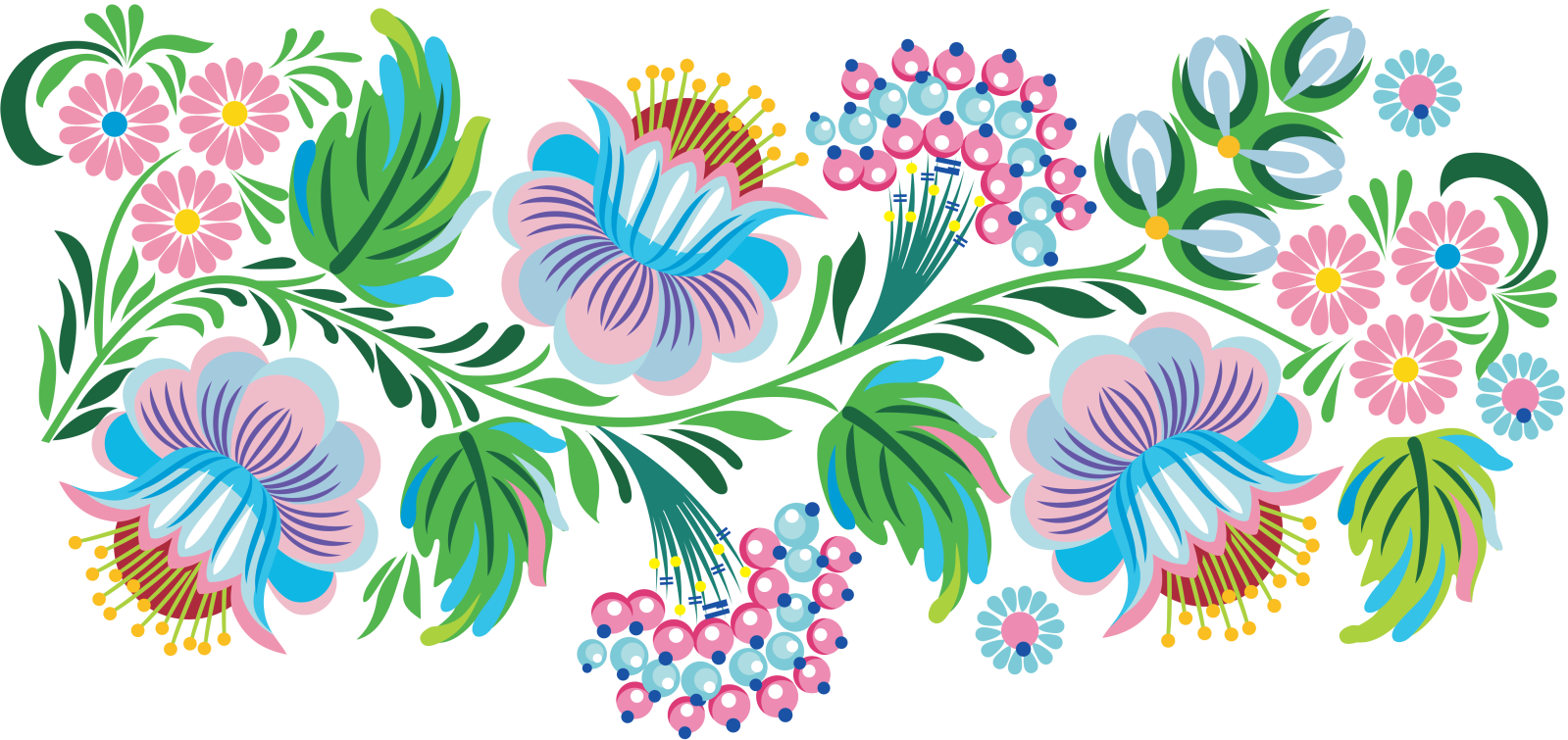 